1.6. Выполнение нормативов Всероссийского физкультурно-спортивного комплекса "Готов к труду и обороне" (ГТО)Количество граждан, принявших участие в сдаче нормативов Всероссийского физкультурно-спортивного комплекса "Готов к труду и обороне" (ГТО) в 2016 г.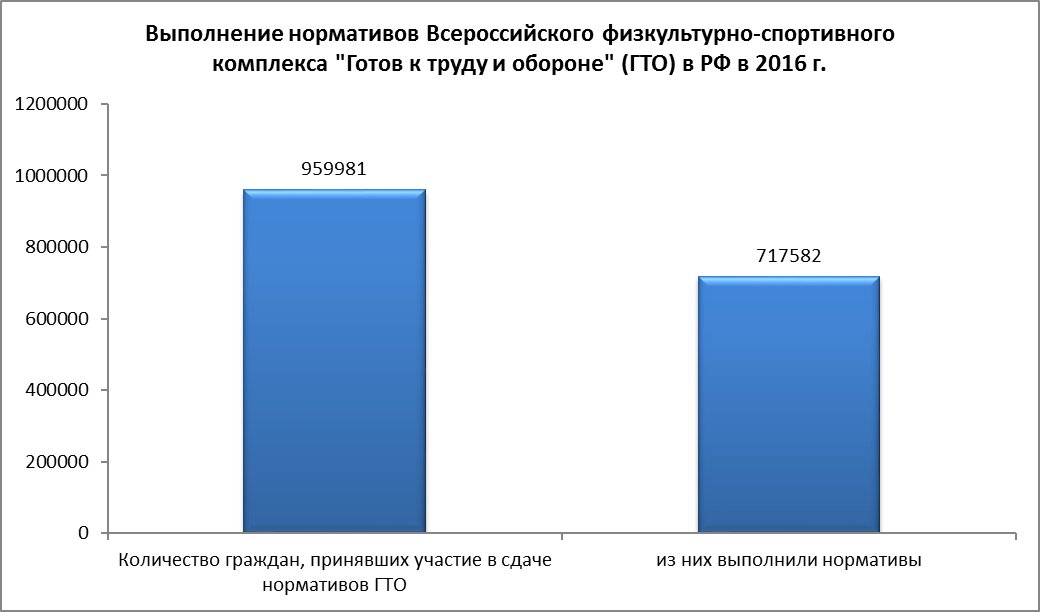 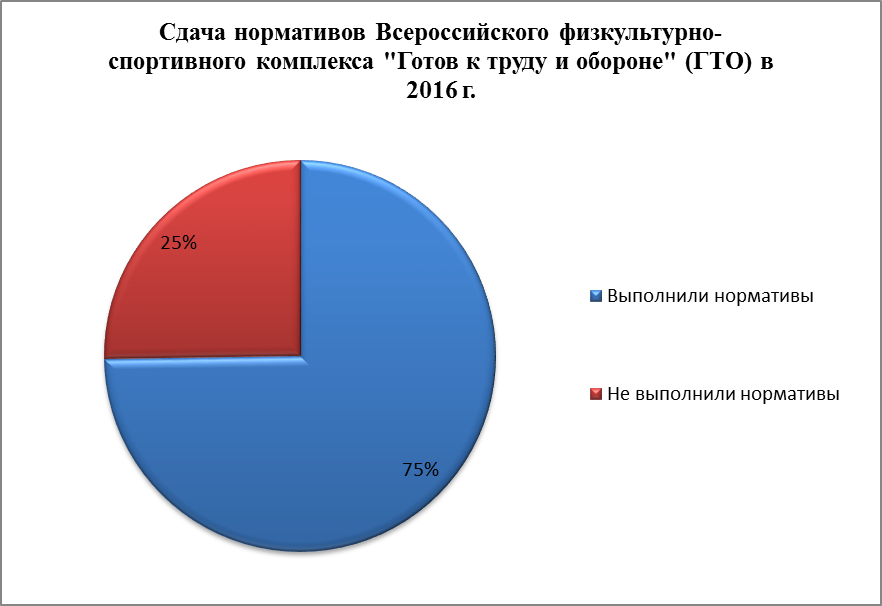 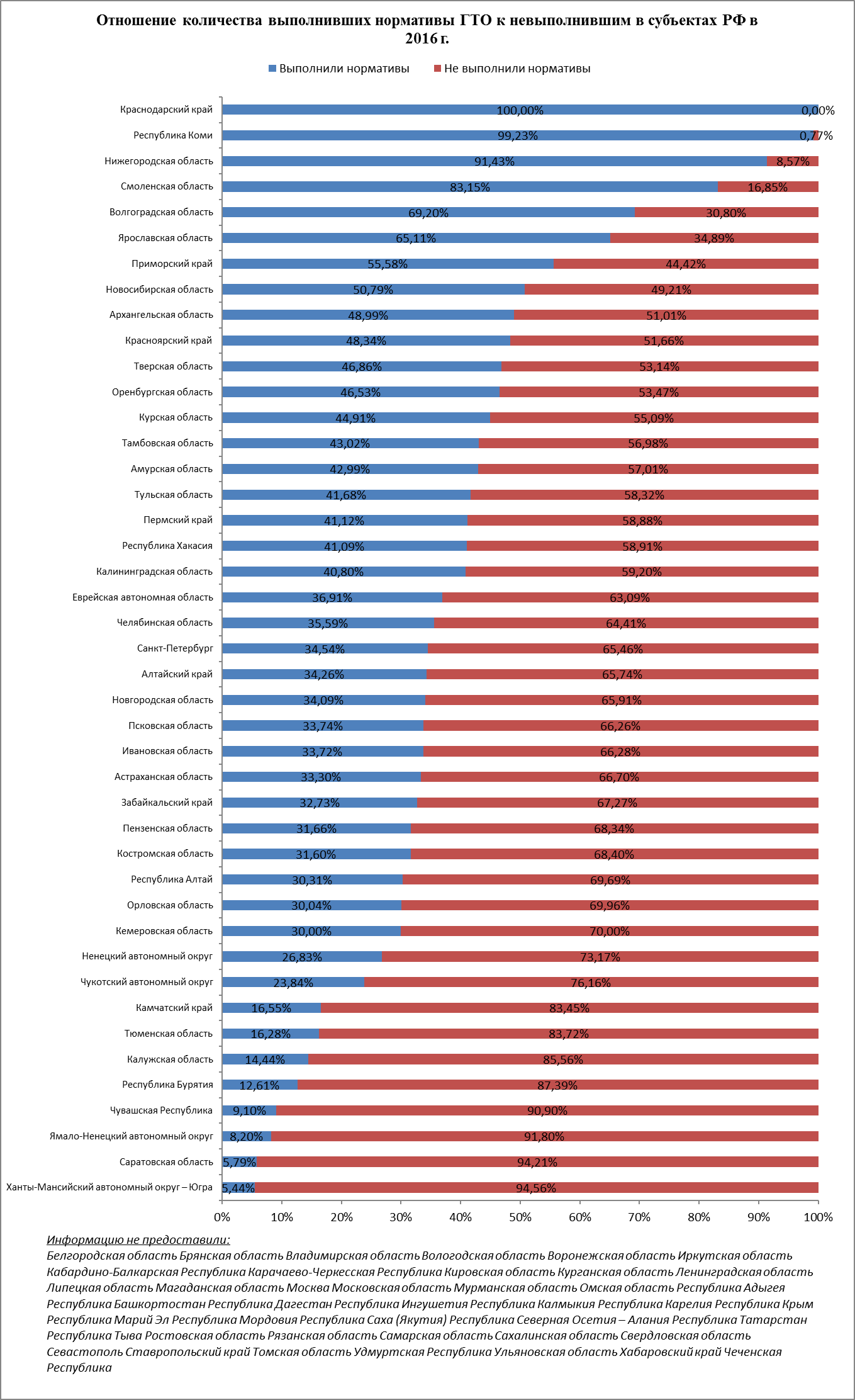 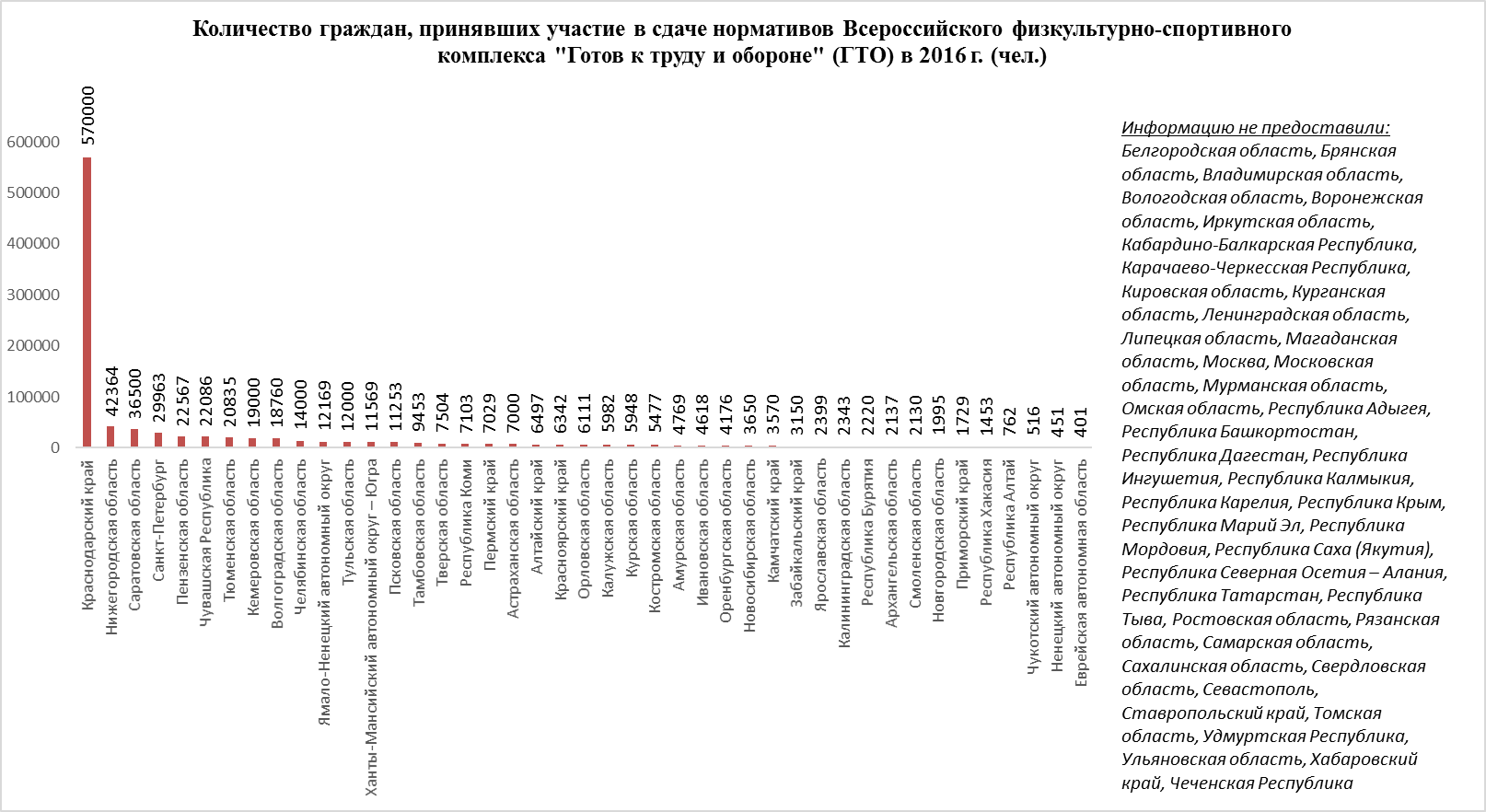 Субъект РФКоличество граждан, принявших участие в сдаче нормативов ГТО (чел.)Из них выполнили нормативы (чел.)Из них не выполнили нормативы (чел.)Алтайский край649722264271Амурская область476920502719Архангельская область213710471090Астраханская область700023314669Белгородская область---Брянская область---Владимирская область---Волгоградская область18760129825778Вологодская область---Воронежская область---Еврейская автономная область401148253Забайкальский край315010312119Ивановская область461815573061Иркутская область---Кабардино-Балкарская Республика---Калининградская область23439561387Калужская область59828645118Камчатский край35705912979Карачаево-Черкесская Республика---Кемеровская область19000570013300Кировская область---Костромская область547717313746Краснодарский край5700005700000Красноярский край634230663276Курганская область---Курская область594826713277Ленинградская область---Липецкая область---Магаданская область---Москва---Московская область---Мурманская область---Ненецкий автономный округ451121330Нижегородская область42364387353629Новгородская область19956801315Новосибирская область365018541796Омская область---Оренбургская область417619432233Орловская область611118364275Пензенская область22567714515422Пермский край702928904139Приморский край1729961768Псковская область1125337977456Республика Адыгея---Республика Алтай762231531Республика Башкортостан---Республика Бурятия22202801940Республика Дагестан---Республика Ингушетия---Республика Калмыкия---Республика Карелия---Республика Коми7103704855Республика Крым---Республика Марий Эл---Республика Мордовия---Республика Саха (Якутия)---Республика Северная Осетия – Алания---Республика Татарстан---Республика Тыва---Республика Хакасия1453597856Ростовская область---Рязанская область---Самарская область---Санкт-Петербург299631035019613Саратовская область36500211334387Сахалинская область---Свердловская область---Севастополь---Смоленская область21301771359Ставропольский край---Тамбовская область945340675386Тверская область750435163988Томская область---Тульская область1200050026998Тюменская область20835339117444Удмуртская Республика---Ульяновская область---Хабаровский край---Ханты-Мансийский автономный округ – Югра1156962910940Челябинская область1400049829018Чеченская Республика---Чувашская Республика22086200920077Чукотский автономный округ516123393Ямало-Ненецкий автономный округ1216999811171Ярославская область23991562837Итого959981717582242399